ΕΛΛΗΝΙΚΗ ΔΗΜΟΚΡΑΤΙΑ				ΑΝΑΡΤΗΤΕΑ ΣΤΟ ΔΙΑΔΙΚΤΥΟ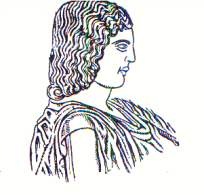 ΓΕΩΠΟΝΙΚΟ ΠΑΝΕΠΙΣΤΗΜΙΟ ΑΘΗΝΩΝ		ΓΕΝΙΚΗ Δ/ΝΣΗ ΔΙΟΙΚΗΤΙΚΩΝ ΥΠΗΡΕΣΙΩΝ 		Αθήνα, 11 Σεπτεμβρίου 2017Δ/ΝΣΗ ΔΙΟΙΚΗΤΙΚΟΥ 					Αριθ.Πρωτ.:6697ΤΜΗΜΑ Γ’ ΠΑΝΕΠΙΣΤΗΜΙΑΚΩΝ ΑΡΧΩΝ & ΟΡΓΑΝΩΝ		 Ταχ.Δ/νση: Ιερά Οδός 75, Αθήνα 118 55				Τηλ.:  210-5294802FAX:  210-3460885 E-mail: r@aua.grΠΡΟΚΗΡΥΞΗ ΕΚΛΟΓΩΝΓια την ανάδειξη Κοσμήτορα της Σχολής Τροφίμων, Βιοτεχνολογίας και Ανάπτυξης για θητεία  από 1-12-2017 έως 30-11-2020καιΠΡΟΣΚΛΗΣΗ ΕΚΔΗΛΩΣΗΣ ΕΝΔΙΑΦΕΡΟΝΤΟΣΟ Πρύτανης του Γεωπονικού Πανεπιστημίου Αθηνών,Έχοντας υπόψη: α) τις διατάξεις της παρ. 3, εδαφ.2 του άρθρου 19 του ν.4485/2017 και β) την αριθ. πρωτ.:144363/Ζ1/01.09.2017 εγκύκλιο του ΥΠ.Π.Ε.Θ.ΠΡΟΚΗΡΥΣΣΕΙ:Εκλογές για την ανάδειξη Κοσμήτορα της Σχολής Τροφίμων, Βιοτεχνολογίας και Ανάπτυξης. Ως ημερομηνία διεξαγωγής των εκλογών ορίζεται η Δευτέρα 23-10-2017, από τις 9:00 πμ. έως τις 14:00 μμ. και σε περίπτωση που θα χρειαστεί επαναληπτική ψηφοφορία, ορίζεται η ακριβώς επόμενη ημέρα Τρίτη 24-10-2017 από τις 9:00 πμ. έως τις 14:00 μμ. Οι εκλογές θα διεξαχθούν με κάλπη στην Αίθουσα Εκλογών του Ιδρύματος.Οι ενδιαφερόμενοι για τη θέση του Κοσμήτορα της Σχολής Τροφίμων, Βιοτεχνολογίας και Ανάπτυξης, που πληρούν τις προϋποθέσεις, καλούνται να υποβάλουν την υποψηφιότητά τους στο Κεντρικό Πρωτόκολλο του Ιδρύματος μέχρι τη Παρασκευή 6 Οκτωβρίου 2017, ώρα 14:00 μμ..Προϋποθέσεις και κωλύματα εκλογιμότητας:(αρ.19 του ν.4485/2017 - ΦΕΚ Α’ 114)Κοσμήτορας εκλέγεται μέλος Δ.Ε.Π. πρώτης βαθμίδας ή αναπληρωτής, πλήρους απασχόλησης, της οικείας Σχολής για θητεία τριών (3) ετών. Δεν επιτρέπεται να είναι υποψήφιοι μέλη Δ.Ε.Π. που αποχωρούν από την υπηρεσία λόγω συμπλήρωσης του ανώτατου ορίου ηλικίας κατά τη διάρκεια της προκηρυσσόμενης θέσης.Επιτρέπεται η εκλογή Κοσμήτορα για δεύτερη συνεχόμενη θητεία και έως δύο (2) θητείες συνολικά.Ο Κοσμήτορας δεν επιτρέπεται να κατέχει συγχρόνως το αξίωμα άλλου μονοπρόσωπου οργάνου του οικείου ή άλλου Α.Ε.Ι., με εξαίρεση τις θέσεις Διευθυντή Π.Μ.Σ., Εργαστηρίου, Κλινικής και Μουσείου.                                         Ο ΠΡΥΤΑΝΗΣΓΕΩΡΓΙΟΣ ΠΑΠΑΔΟΥΛΗΣΗ παρούσα προκήρυξη να αναρτηθεί στην κεντρική Ιστοσελίδα του Πανεπιστημίου και σ’ αυτή της Σχολής Τροφίμων, Βιοτεχνολογίας και Ανάπτυξης και να σταλεί μέσω ηλεκτρονικού ταχυδρομείου σε όλα τα μέλη ΔΕΠ, ΕΔΙΠ και ΕΤΕΠ της Σχολής Τροφίμων, Βιοτεχνολογίας και Ανάπτυξης.ΚΟΙΝΟΠΟΙΗΣΗΑντιπρυτάνεις του ΙδρύματοςΓραμματεία ΣυγκλήτουΔ/νση ΔιοικητικούΤμήμα Γ’ Διοικητικής Μέριμνας